46. Phlebological days with international participationDepartment of Anatomy, 2nd Faculty of Medicine, PragueNovember 12-13th 2021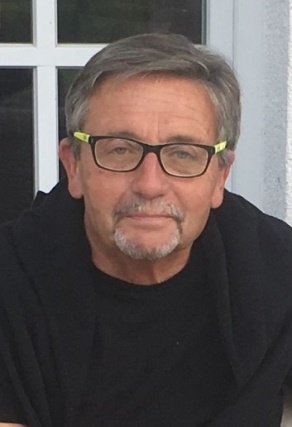 Dear friends of Czech Phlebology,allow me to greet you on behalf of the CFLS Committee and the Committee of our Endovenous Section. Together with you, we all hope that this year's Phlebological Days will take place in the traditional full-time form, unless the current dismantling spoils everything again. But mainly due to vaccination, the initial situation is completely different.The traditional form of the meeting was supported by the majority of the committee members, the section management and the advisory votes of the members of the audit committee. The organizers of the conference were decided in advance - prof. David Kachlík, head of the Department of Anatomy II. LF UK and his close clinical collaborator dr. Lukáš Hnátek, Chairman of the Endovenous Section of the CFLS, only slightly revived and supplemented the program, which was originally prepared for last year, in an excellent way. We will publish their invitation in the coming days. The co-organizer of this year's event will be II. Faculty of Medicine, Charles University, which will also provide the entire event free of charge with the premises of the Institute of Anatomy. Dean II. LF UK will be asked to sponsor our event. The CFLS Committee highly values ​​the co-organization and the provision of space for the 46th Phlebological Days by the 2nd Faculty of Medicine, Charles University.Carefully read the preliminary program of this year's conference and those of you who really understand modern phlebology will immediately know that its level far exceeds the Czech space.I look forward to you                            Jaroslav Strejcek, MD, PhD, CSP President46. ​​Phlebological days - preliminary programOrganizer: Czech Phlebological Society and 2nd Faculty of Medicine, Charles UniversityPresidents of the Congress: MUDr. Lukáš Hnátek and prof. MUDr. David Kachlik, PhDDate: 12. – 13.11. 2021Venue: Department of Anatomy, 2nd Medical Faculty, Charles University, PragueMain topic - Phlebology as a multidisciplinary fieldFramework programFriday 12.11. 2021 13 - 18hCeremonial opening of the 46th Phlebological DaysGrand opening of CZECH REPUBLIC (Center for Endoscopic, Surgical and Clinical Anatomy)Planting the Tree of Life as a reminder of body donors for educational and scientific purposesScientific  programClinical anatomy - the basis for diagnosis and therapyUltrasound examination of the SFJ and VSM river basins with a practical demonstration - Pecháček VáclavUltrasound examination of the SPJ and VSP river basins with practical demonstration - Hnátková GabrielaUltrasound examination of the DK arterial system with a practical demonstration - Zimolová PetraUltrasound examination of DK nerves with practical demonstration - Steyerová PetraTopographic anatomy of DK or around what we "burn" with a demonstration on an anatomical specimen - Kachlík David, Hnátek LukášKeynote lecture (s)Free communicationsSocial ending of the first daySaturday 13.11. 2021 9 am - 1 pmScientific programConservative therapy for CVD and what a phlebologist must not neglect eitherCompression therapy with practical demonstration - Slonková VeronikaVenofarmaka and their indications - Černohorská JúliaRheology and their role in phlebology - Holý MartinVasculitis - Hercogová JanaInfection of chronic wounds from the point of view of an infectologist - Trojánek MilanCVD and what about the pathologist? - Balko JanFree communicationsClosing ceremony